PVG Information – Children and Protected AdultsApplicants should note that this position falls within the scope of the Protecting Vulnerable Groups (PVG) Scheme which came into force on Monday 28th February 2011; the scheme replaces enhanced disclosure checking arrangements for “regulated” positions.  Should you be the preferred candidate after interview, you will be required to gain membership of the PVG scheme in relation to working with children and protected adults, prior to any unconditional offer of appointment. You will be contacted by HR if fees are required to be paid.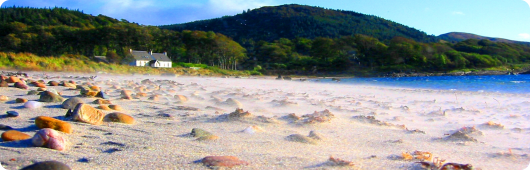 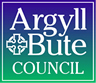 